ПОСТАНОВЛЕНИЕ        от 18   июня 2019г.                                                                               №  23        а.ДжерокайО введении особого противопожарного режима на территории «Джерокайского сельского поселения»В соответствии с Федеральными законами от 06.10.2003 № 131-ФЗ «Об общих принципах организации местного самоуправления в Российской Федерации», от 21.12.1994 № 69-ФЗ «О пожарной безопасности», в целях усиления пожарной безопасности Администрация Джерокайского сельского поселения  , п о с т а н о в л я е т:1.Ввести на территории «Джерокайского» сельского поселения особый противопожарный режим с 12.00ч. 18 июня 2019г.  2. В период, указанный в п.1 настоящего постановления:   2.1. Информировать население о введении особого противопожарного режима, о мерах пожарной безопасности и действиях в случае пожара.2.2. Ввести ограничение пребывания граждан в лесах, за исключением сквозного проезда.2.3. Запретить проведение пожароопасных работ на территории поселения, а также разведение открытого огня, сжигание сухой травянистой растительности, порубочных остатков, горючих материалов и мусора, проведение сельскохозяйственных палов.2.4. Запретить разведение костров в лесах.3. Рекомендовать руководителям предприятий, учреждений, организаций не зависимо от формы собственности, соблюдать на подведомственной территории особый противопожарный режим.4. Постановление вступает в силу со дня его обнародования в соответствии с порядком, установленным Уставом «Джерокайского  сельского поселения.5. Контроль за исполнением настоящего постановления оставляю за собой.Глава Администрации«Джерокайского  сельского поселения»                                      Ю.Н. КагазежевРЕСПУБЛИКА АДЫГЕЯАдминистрациямуниципального образования«Джерокайское сельское поселение»385461, а. Джерокай, ул.Краснооктябрьская, 34,ател/факс 88(7773)9-35-15sp-dzher@rambler.ruАДЫГЭ РЕСПУБЛИКЭМК1ЭМуниципальнэ образованиеу“ Джыракъые къоджэ псэуп1эч1ып1”385461, къ. Джыракъый,ур.Краснооктябрьск, 34, ател/факс88(7773)9-35-15sp-dzher@rambler.ru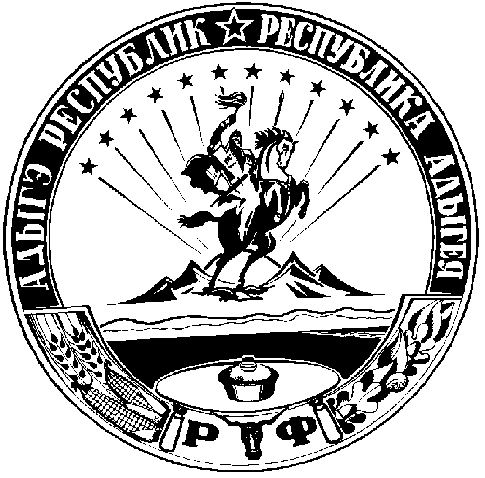 